Lebenslauf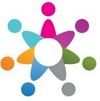 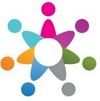 www.eegitimim.com Name:……………………..…………….….Adresse:……………………………………PersönlichesGeburtsdaten: ………………………………   …………………………….Staatsbürgerschaft: ……………………………………… Lebensereignisse:Ankunft in Österreich………………………………….Asylantrag…………………………………………………..……………………………………………………………………….Schullaufbahn-Ausbildungen…………………………….  _________ bis ___________……………………………  __________ bis __________Berufserfahrung…………………………………………………………….Weiterbildung – ZeugnisseDeutschkurs: ………………………………………..………………………………………………………………..Kenntnisse und Fähigkeiten:Sprachen: ……………………………………………..Führerschein:……………………………………………………………………………………………………………………………………..…………………………………………………………………………………………… …………………………………………                       ……………………………………………..        ( Ort/Datum)                                        Unterschrift